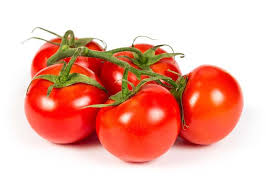 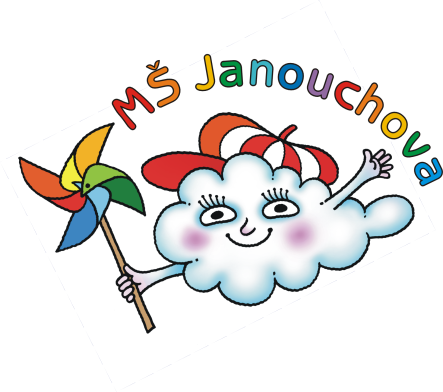 JÍDELNÍ LÍSTEKOD 14. 6. 2021 DO 18. 6. 2021STRAVA JE URČENA K OKAMŽITÉ SPOTŘEBĚ.ZMĚNA JÍDELNÍČKU JE VYHRAZENA.Pavla Maršálková			Helena Zímová		Šárka Ryšavávedoucí kuchařka			vedoucí kuchařka		vedoucí školní jídelnyjídelna Janouchova		jídelna ModletickáČerstvé ovoce a zelenina je v jídelním lístku zvýrazněna modře.PŘESNÍDÁVKAOBĚDSVAČINAtuňáková pomazánka, chléb, broskev, čaj s citrónem(1,4)zeleninový vývar s kuskusemkvětákové řízečky se sýrem, pečené v troubě, brambor, rajský salát, čaj(1,3,7,9)chléb, džemové máslo, hroznové víno, mléko(1)žitný chléb, libečková pomazánka se zakysanou smetanou, okurka, mléko(1,7)brokolicový krémkuřecí nudličky v paprikové omáčce, těstoviny, jablko, ovocný čaj(1,7)houska, sýrová pomazánka, mrkev, ovocný čaj(1,7)jogurt s čerstvým ovocem (meruňka, banán), rohlík, ovocný čaj(1,7)čočková polévka s dýníšpanělský guláš s rýží, hruška, ovocný čaj(1,3)chléb, pohanková pomazánka s lučinou a s pažitkou, kapie, mléko(1,7)chléb, tvarohová pomazánka, jahody, mléko(1,7)zeleninová polévka s ovesnými vločkamiholandský řízek, bramborová kaše, ledový salát s rajčátky, ovocný čaj(1,3,7,9)celozrnné pečivo, pomazánkové máslo, ředkvičky, ovocný čaj(1,7)chléb, pomazánka ze sýru gouda, paprika, mléko(1,7)kuřecí vývar se zeleninou a těstovinoubílé fazolky po florentinsku, pečivo, ovocný čaj(1,7,9)pribináček, rohlík, jablko, čaj s citrónem(1,7)